Approval of work programs for the Administrative and Legal Committee, the Technical Committee and the Technical Working PartiesDocument prepared by the Office of the UnionDisclaimer:  this document does not represent UPOV policies or guidance	The Administrative and Legal Committee (CAJ) will hold its eightieth session in Geneva, on October 25, 2023.  It is anticipated that the report of the eightieth session of the CAJ, containing the proposed program for its eighty-first session, will be made available on the UPOV website on October 25, 2023.  The Chair of the CAJ, Ms. María Laura Villamayor (Argentina), will make an oral report on the work of the eightieth session of the CAJ to the Council at its fifty-seventh ordinary session. 	The Council is invited to:	(a)	note that it is anticipated that the report of the eightieth session of the CAJ will be made available on the UPOV website on October 25, 2023; and	(b)	approve the proposed work program for the eighty-first session of the CAJ, as presented in the report of the eightieth session of the CAJ.	The Technical Committee (TC) will hold its fifty-ninth session in Geneva on October 23 and 24, 2023.  It is anticipated that the report of the fifty-ninth session of the TC, containing the proposed programs for the sixtieth session of the TC and the sessions in 2024 of the Technical Working Parties (TWPs), will be made available on the UPOV website on October 24, 2023.  The Chair of the TC, Ms. Beate Rücker (Germany), will make an oral report to the Council, at its fifty-seventh ordinary session, on the work of the fifty-ninth session of the TC, and the work of the TWPs at their sessions in 2023.	The Council is invited to:	(a)	note that it is anticipated that the report of the fifty-ninth session of the TC, including a progress report on the work and work programs for the TWPs, will be made available on the UPOV website on October 24, 2023; and	(b)	approve the proposed work programs for the TC and TWPs, as presented in the report of the fifty-ninth session of the TC.[End of document]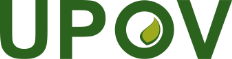 EInternational Union for the Protection of New Varieties of PlantsCouncilFifty-Seventh Ordinary SessionGeneva, October 27, 2023C/57/12Original:  EnglishDate:  October 11, 2023